الإحصاء الفلسطيني وسلطة النقد الفلسطينية يعلنان النتائج الأولية لوضع الاستثمار الدولي والدين الخارجي لفلسطين للربع الثاني 2021 ونهاية العام 20203,338 مليون دولار صافي رصيد وضع الاستثمار الدولي في نهاية الربع الثاني من العام 2021أصدر الجهاز المركزي للإحصاء الفلسطيني وسلطة النقد الفلسطينية النتائج الأولية لوضع الاستثمار الدولي والدين الخارجي لفلسطين كما هي في نهاية الربع الثاني 2021 ونهاية عام 2020، وذلك ضمن الإصدار الدوري لوضع الاستثمار الدولي وإحصاءات الدين الخارجي لفلسطين، والذي يمثل استمراراً للجهود المشتركة التي تقوم بها المؤسستان. وتشير هذه النتائج إلى أن التفاوت بين أرصدة استثمارات الاقتصاد الفلسطيني الموظفة خارج فلسطين وأرصدة الاستثمارات الأجنبية الموظفة في الاقتصاد الفلسطيني (الأصول الخارجية – الالتزامات الأجنبية) لا يزال كبيراً وبقيمة بلغت 3,338 مليون دولار أمريكي، بارتفاع بلغت نسبته 15% مقارنة مع الربع السابق. 65% من إجمالي أرصدة الأصول الخارجية للاقتصاد الفلسطيني هي عملة وودائع وذلك بسبب عدم وجود عملة وطنية فلسطينيةوفي هذا السياق تشير النتائج إلى أن إجمالي أرصدة أصول الاقتصاد الفلسطيني المستثمرة في الخارج قد بلغ 8,958 مليون دولار أمريكي، موزعة بين استثمار أجنبي مباشر بنسبة 4%، واستثمارات حافظة 17%، واستثمارات أخرى (أهمها العملة والودائع) 70%، وأصول احتياطية 9%. أما على المستوى القطاعي، فقد شكلت الاستثمارات الخارجية لقطاع البنوك (أرصدة في الخارج، ونقد في الصندوق، واستثمارات الحافظة في الخارج) 70% من إجمالي الأصول الخارجية للاقتصاد الفلسطيني.51% من إجمالي أرصدة الخصوم الأجنبية (الالتزامات) على الاقتصاد الفلسطيني هي استثمار أجنبي مباشروفي المقابل، بلغ إجمالي أرصدة الخصوم الأجنبية (الالتزامات) على الاقتصاد الفلسطيني (أرصدة غير المقيمين المستثمرة في فلسطين) حوالي 5,620 مليون دولار أمريكي، توزعت بين استثمار أجنبي مباشر بنسبة 51%، واستثمارات حافظة 13%، واستثمارات أخرى (أهمها القروض والودائع من الخارج) بحوالي 36%. أما على المستوى القطاعي، شكلت الاستثمارات الأجنبية في قطاع البنوك حوالي 35% من إجمالي الخصوم الأجنبية على الاقتصاد الفلسطيني. ارتفع رصيد الدين الخارجي الحكومي بنسبة 0.3% ليصل إلى حوالي 1.3 مليار دولار أمريكي نهاية الربع الثاني 2021أشارت النتائج الأولية إلى أن إجمالي رصيد الدين الخارجي على القطاعات الاقتصادية الفلسطينية قد بلغ حوالي 2,052 مليون دولار أمريكي في نهاية الربع الثاني 2021 بارتفاع بلغت نسبته 1% مقارنة مع الربع السابق. توزعت بين دين على القطاع الحكومي بنسبة 64%، وقطاع البنوك بنسبة 33% (ودائع غير المقيمين في المصارف العاملة في فلسطين)، والقطاعات الأخرى (الشركات المالية غير المصرفية، والشركات غير المالية، والمؤسسات الأهلية، والأسر المعيشية) بنسبة 2%، والاقتراض بين الشركات التابعة المنتسبة بنسبة 1%.تجدر الإشارة إلى أن وضع الاستثمار الدولي يمثل سجلاً لأرصدة استثمارات المقيمين في فلسطين (الأفراد والشركات والحكومة) المستثمرة في الخارج تحت مسمى (الأصول) من جهة، وأرصدة الاستثمارات المملوكة للمقيمين خارج فلسطين (الأفراد والشركات والحكومات) والمستثمرة في فلسطين تحت مسمى (الخصوم) من جهة أخرى.  وتقسم هذه الأصول والخصوم (استناداً إلى "دليل إعداد ميزان المدفوعات" الطبعة الخامسة والصادر عن صندوق النقد الدولي عام 1993) إلى استثمار مباشر (استثمار بـ10% فأكثر من رأسمال مؤسسة غير مقيمة)، واستثمارات حافظة (استثمار بأقل من 10% من رأسمال مؤسسة غير مقيمة إضافة إلى الاستثمار في السندات)، واستثمارات أخرى (أرصدة الائتمانات التجارية، والقروض، والعملة والودائع وأي أصول أو خصوم أخرى)، إضافة إلى الأصول الاحتياطية التي تعرف على أنها الأرصدة التي تحتفظ بها البنوك المركزية/السلطات النقدية لمعالجة الاختلالات في ميزان المدفوعات، والتي تندرج ضمن جانب الأصول فقط. أما الدين الخارجي فيمثل سجلاً لأرصدة الدين المستحقة على قطاعات الاقتصاد الفلسطيني لصالح غير المقيمين، بما في ذلك القروض من غير المقيمين وودائع غير المقيمين المودعة في القطاع المصرفي في فلسطين، والسندات الفلسطينية المشتراة من قبل غير المقيمين، ومعاملات الدين التي تتم بين الشركات غير المقيمة وتلك التابعة والمنتسبة في فلسطين، وأية التزامات أخرى على الاقتصاد الفلسطيني غير التي ذكرت.  ويتم الحصول على بيانات الدين الخارجي من جانب الخصوم في منظومة وضع الاستثمار الدولي (بنود الدين)، وذلك استناداً إلى دليل إحصاءات الدين الخارجي الصادر عن صندوق النقد الدولي عام 2003، والمتوائم مع دليل ميزان المدفوعات الطبعة الخامسة.لمزيد من التفاصيل، يرجى الاتصال على: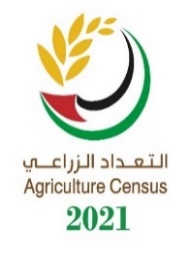 جدول1: رصيد وضع الاستثمار الدولي للقطاعات الاقتصادية في فلسطين، (نهاية الربع الثاني 2021)القيمة بالمليون دولار أمريكيجدول 2: إجمالي رصيد الدين الخارجي على القطاعات الاقتصادية في فلسطين، (نهاية الربع الاول 2021 والربع الثاني 2021)  القيمة بالمليون دولار أمريكيجدول 3: رصيد وضع الاستثمار الدولي للقطاعات الاقتصادية في فلسطين، (نهاية العام 2020)القيمة بالمليون دولار أمريكيجدول 4: إجمالي رصيد الدين الخارجي على القطاعات الاقتصادية في فلسطين، (نهاية أعوام 2019، 2020) القيمة بالمليون دولار أمريكيسلطة النقد الفلسطينيةأو علىالجهاز المركزي للإحصاء الفلسطيني            ص ب.  452، رام الله والبيرة – فلسطين.أو علىص.ب.  1647، رام الله، P6028179، فلسطين.هاتف: ( 970/972) 2  2415250أو علىهاتف: ( 970/972) 2  2982700بريد إلكتروني: info@pma.ps  أو علىبريد إلكتروني: diwan@pcbs.gov.ps صفحة إلكترونية:  http:www.pma.psصفحة إلكترونية: http://www.pcbs.gov.ps      القطاع الاقتصاديالأرصدة حسب نوع الاستثمارقطاع السلطات النقدية (سلطة النقد)القطاع الحكوميقطاع البنوكالقطاعات الأخرى       القطاعات الأخرى       المجموع      القطاع الاقتصاديالأرصدة حسب نوع الاستثمارقطاع السلطات النقدية (سلطة النقد)القطاع الحكوميقطاع البنوكقطاع الشركات المالية غير المصرفية وقطاع الشركات غير المالية وقطاع المؤسسات الأهليةقطاع الأسر المعيشيةالمجموعوضع الاستثمار الدولي (صافي)*1,251938-4,284257-1,002-3,338مجموع الأصول الخارجية1,2513806,2621,024418,958   الاستثمار الأجنبي المباشر في الخارج0003158323   استثمارات الحافظة في الخارج88082859401,510   الاستثمارات الأخرى في الخارج:3793805,434115336,341      منها: عملة وودائع**37905,3952335,809   الأصول الاحتياطية7840000784مجموع الخصوم الأجنبية01,3181,9781,2811,0435,620  الاستثمار الأجنبي المباشر في فلسطين001,0177811,0432,841  استثمارات الحافظة الأجنبية في فلسطين002874570744  الاستثمارات الأخرى الأجنبية في فلسطين:01,3186744302,035     منها: قروض من الخارج01,31804301,361     منها: عملة وودائع***0067400674ملاحظاتالبيانات في الجدول أعلاه مقربة لأقرب عدد صحيح.البيانات لا تشمل قيمة الأراضي المملوكة لغير المقيمين. * وضع الاستثمار الدولي (صافي): يساوي مجموع الأصول الخارجية مطروحاً منها مجموع الخصوم الأجنبية.** عملة وودائع: تشمل الإيداعات المحلية في البنوك الخارجية، إضافة إلى النقد الأجنبي الموجود في الاقتصاد الفلسطيني.*** عملة وودائع: تشمل ودائع غير المقيمين المودعة في البنوك المقيمة.ملاحظاتالبيانات في الجدول أعلاه مقربة لأقرب عدد صحيح.البيانات لا تشمل قيمة الأراضي المملوكة لغير المقيمين. * وضع الاستثمار الدولي (صافي): يساوي مجموع الأصول الخارجية مطروحاً منها مجموع الخصوم الأجنبية.** عملة وودائع: تشمل الإيداعات المحلية في البنوك الخارجية، إضافة إلى النقد الأجنبي الموجود في الاقتصاد الفلسطيني.*** عملة وودائع: تشمل ودائع غير المقيمين المودعة في البنوك المقيمة.ملاحظاتالبيانات في الجدول أعلاه مقربة لأقرب عدد صحيح.البيانات لا تشمل قيمة الأراضي المملوكة لغير المقيمين. * وضع الاستثمار الدولي (صافي): يساوي مجموع الأصول الخارجية مطروحاً منها مجموع الخصوم الأجنبية.** عملة وودائع: تشمل الإيداعات المحلية في البنوك الخارجية، إضافة إلى النقد الأجنبي الموجود في الاقتصاد الفلسطيني.*** عملة وودائع: تشمل ودائع غير المقيمين المودعة في البنوك المقيمة.ملاحظاتالبيانات في الجدول أعلاه مقربة لأقرب عدد صحيح.البيانات لا تشمل قيمة الأراضي المملوكة لغير المقيمين. * وضع الاستثمار الدولي (صافي): يساوي مجموع الأصول الخارجية مطروحاً منها مجموع الخصوم الأجنبية.** عملة وودائع: تشمل الإيداعات المحلية في البنوك الخارجية، إضافة إلى النقد الأجنبي الموجود في الاقتصاد الفلسطيني.*** عملة وودائع: تشمل ودائع غير المقيمين المودعة في البنوك المقيمة.ملاحظاتالبيانات في الجدول أعلاه مقربة لأقرب عدد صحيح.البيانات لا تشمل قيمة الأراضي المملوكة لغير المقيمين. * وضع الاستثمار الدولي (صافي): يساوي مجموع الأصول الخارجية مطروحاً منها مجموع الخصوم الأجنبية.** عملة وودائع: تشمل الإيداعات المحلية في البنوك الخارجية، إضافة إلى النقد الأجنبي الموجود في الاقتصاد الفلسطيني.*** عملة وودائع: تشمل ودائع غير المقيمين المودعة في البنوك المقيمة.ملاحظاتالبيانات في الجدول أعلاه مقربة لأقرب عدد صحيح.البيانات لا تشمل قيمة الأراضي المملوكة لغير المقيمين. * وضع الاستثمار الدولي (صافي): يساوي مجموع الأصول الخارجية مطروحاً منها مجموع الخصوم الأجنبية.** عملة وودائع: تشمل الإيداعات المحلية في البنوك الخارجية، إضافة إلى النقد الأجنبي الموجود في الاقتصاد الفلسطيني.*** عملة وودائع: تشمل ودائع غير المقيمين المودعة في البنوك المقيمة.القطاع  الاقتصاديالرصيد في نهاية الربع الاول2021الرصيد في نهاية الربع الثاني2021الحكومة العامة1,3141,318  قصير الأجل125145  طويل الأجل1,1891173السلطات النقدية00  قصير الأجل00  طويل الأجل00البنوك670674  قصير الأجل325376  طويل الأجل345298القطاعات الأخرى3743  قصير الأجل220  طويل الأجل1543الاستثمار المباشر (الاقتراض ما بين الشركات التابعة المنتسبة)617  خصوم الدين لشركات منتسبة00  خصوم الدين لمستثمرين مباشرين617 إجمالي رصيد الدين الخارجي2,0272,052      القطاع الاقتصاديالأرصدة حسب نوعالاستثمارقطاع السلطات النقدية (سلطة النقد)القطاع الحكوميقطاع البنوكالقطاعات الأخرى       القطاعات الأخرى       المجموع      القطاع الاقتصاديالأرصدة حسب نوعالاستثمارقطاع السلطات النقدية (سلطة النقد)القطاع الحكوميقطاع البنوكقطاع الشركات المالية غير المصرفية وقطاع الشركات غير المالية وقطاع المؤسسات الأهليةقطاع الأسر المعيشيةالمجموعوضع الاستثمار الدولي (صافي)*1,1211,235-4,044143-988-2,799مجموع الأصول الخارجية1,121905,984983458,223 الاستثمار الأجنبي المباشر في الخارج0003049313 استثمارات الحافظة في الخارج29087056401,463 الاستثمارات الأخرى في الخارج:395905,114115365,750      منها: عملة وودائع**39505,0662365,499 الأصول الاحتياطية6970000697مجموع الخصوم الأجنبية01,3251,9401,1261,0335,424 الاستثمار الأجنبي المباشر في فلسطين009756961,0332,704 استثمارات الحافظة الأجنبية في فلسطين002813870668 الاستثمارات الأخرى الأجنبية في فلسطين:01,3256844302,052     منها: قروض من الخارج01,32504301,368     منها: عملة وودائع***0 0  684 0 0  684 ملاحظاتالبيانات في الجدول أعلاه مقربة لأقرب عدد صحيح.البيانات لا تشمل قيمة الأراضي المملوكة لغير المقيمين. * وضع الاستثمار الدولي (صافي): يساوي مجموع الأصول الخارجية مطروحاً منها مجموع الخصوم الأجنبية.** عملة وودائع: في هذا البند تشمل الإيداعات المحلية في البنوك الخارجية، إضافة إلى النقد الأجنبي الموجود في الاقتصاد الفلسطيني.*** عملة وودائع: في هذا البند تشمل ودائع غير المقيمين المودعة في البنوك المقيمة.ملاحظاتالبيانات في الجدول أعلاه مقربة لأقرب عدد صحيح.البيانات لا تشمل قيمة الأراضي المملوكة لغير المقيمين. * وضع الاستثمار الدولي (صافي): يساوي مجموع الأصول الخارجية مطروحاً منها مجموع الخصوم الأجنبية.** عملة وودائع: في هذا البند تشمل الإيداعات المحلية في البنوك الخارجية، إضافة إلى النقد الأجنبي الموجود في الاقتصاد الفلسطيني.*** عملة وودائع: في هذا البند تشمل ودائع غير المقيمين المودعة في البنوك المقيمة.ملاحظاتالبيانات في الجدول أعلاه مقربة لأقرب عدد صحيح.البيانات لا تشمل قيمة الأراضي المملوكة لغير المقيمين. * وضع الاستثمار الدولي (صافي): يساوي مجموع الأصول الخارجية مطروحاً منها مجموع الخصوم الأجنبية.** عملة وودائع: في هذا البند تشمل الإيداعات المحلية في البنوك الخارجية، إضافة إلى النقد الأجنبي الموجود في الاقتصاد الفلسطيني.*** عملة وودائع: في هذا البند تشمل ودائع غير المقيمين المودعة في البنوك المقيمة.ملاحظاتالبيانات في الجدول أعلاه مقربة لأقرب عدد صحيح.البيانات لا تشمل قيمة الأراضي المملوكة لغير المقيمين. * وضع الاستثمار الدولي (صافي): يساوي مجموع الأصول الخارجية مطروحاً منها مجموع الخصوم الأجنبية.** عملة وودائع: في هذا البند تشمل الإيداعات المحلية في البنوك الخارجية، إضافة إلى النقد الأجنبي الموجود في الاقتصاد الفلسطيني.*** عملة وودائع: في هذا البند تشمل ودائع غير المقيمين المودعة في البنوك المقيمة.ملاحظاتالبيانات في الجدول أعلاه مقربة لأقرب عدد صحيح.البيانات لا تشمل قيمة الأراضي المملوكة لغير المقيمين. * وضع الاستثمار الدولي (صافي): يساوي مجموع الأصول الخارجية مطروحاً منها مجموع الخصوم الأجنبية.** عملة وودائع: في هذا البند تشمل الإيداعات المحلية في البنوك الخارجية، إضافة إلى النقد الأجنبي الموجود في الاقتصاد الفلسطيني.*** عملة وودائع: في هذا البند تشمل ودائع غير المقيمين المودعة في البنوك المقيمة.ملاحظاتالبيانات في الجدول أعلاه مقربة لأقرب عدد صحيح.البيانات لا تشمل قيمة الأراضي المملوكة لغير المقيمين. * وضع الاستثمار الدولي (صافي): يساوي مجموع الأصول الخارجية مطروحاً منها مجموع الخصوم الأجنبية.** عملة وودائع: في هذا البند تشمل الإيداعات المحلية في البنوك الخارجية، إضافة إلى النقد الأجنبي الموجود في الاقتصاد الفلسطيني.*** عملة وودائع: في هذا البند تشمل ودائع غير المقيمين المودعة في البنوك المقيمة.القطاع  الاقتصاديالرصيد في نهاية العام 2019الرصيد في نهاية العام 2020الحكومة العامة1,2181,325قصير الأجل156120طويل الأجل1,0621205السلطات النقدية00قصير الأجل00طويل الأجل00البنوك706684قصير الأجل306327طويل الأجل400357القطاعات الأخرى3743قصير الأجل220طويل الأجل1543الاستثمار المباشر (الاقتراض ما بين الشركات التابعة المنتسبة)617خصوم الدين لمؤسسات منتسبة00خصوم الدين لمستثمرين مباشرين617إجمالي رصيد الدين الخارجي1,9672,069